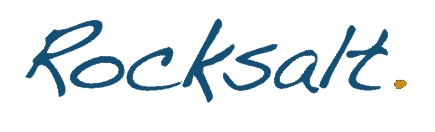 Beverage Menu